Four Seasons Hotel Guangzhou Launches a Family Dream Castle in the CloudsFebruary 4, 2021,  Guangzhou, China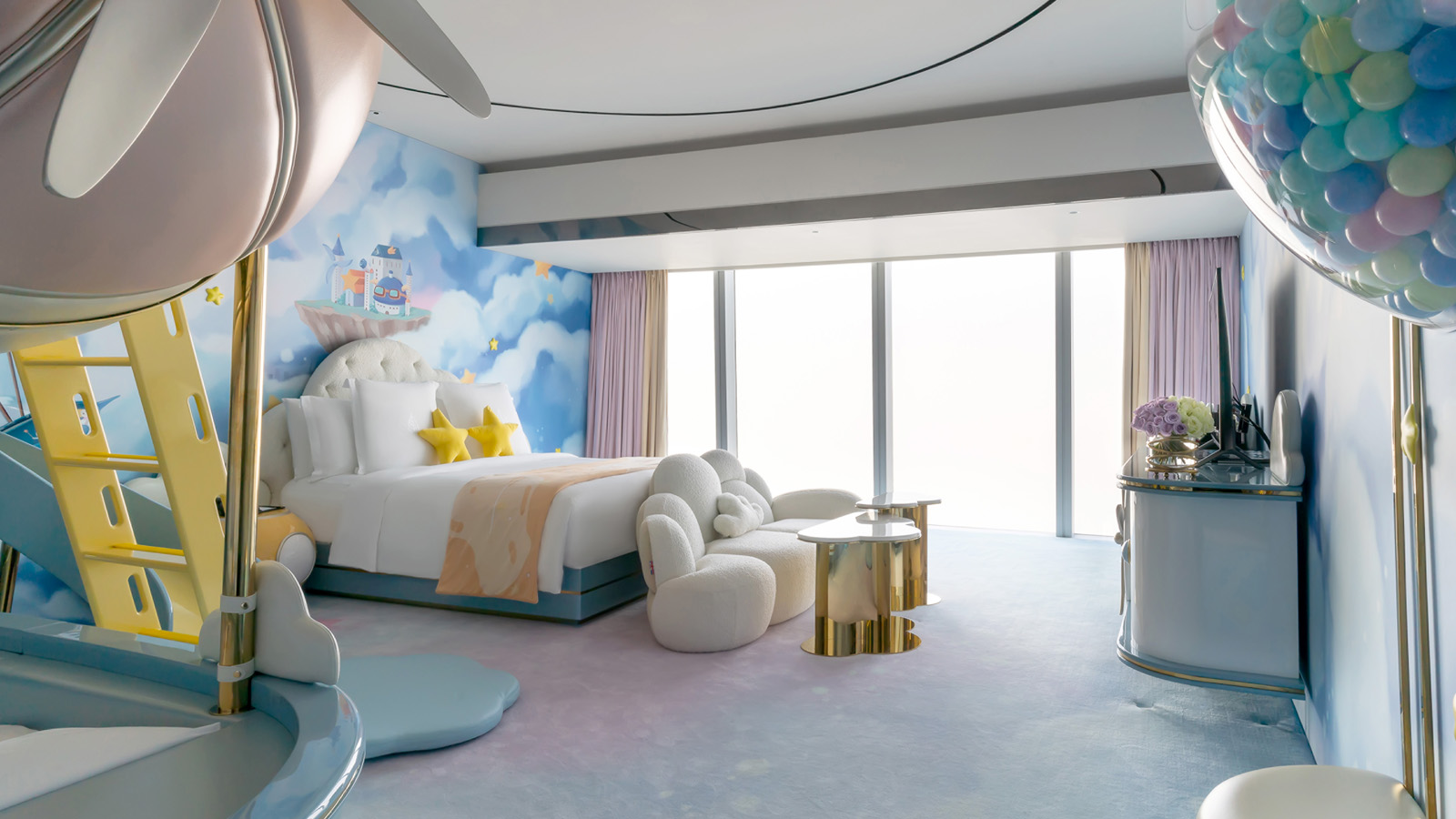 RELATEDPRESS CONTACTS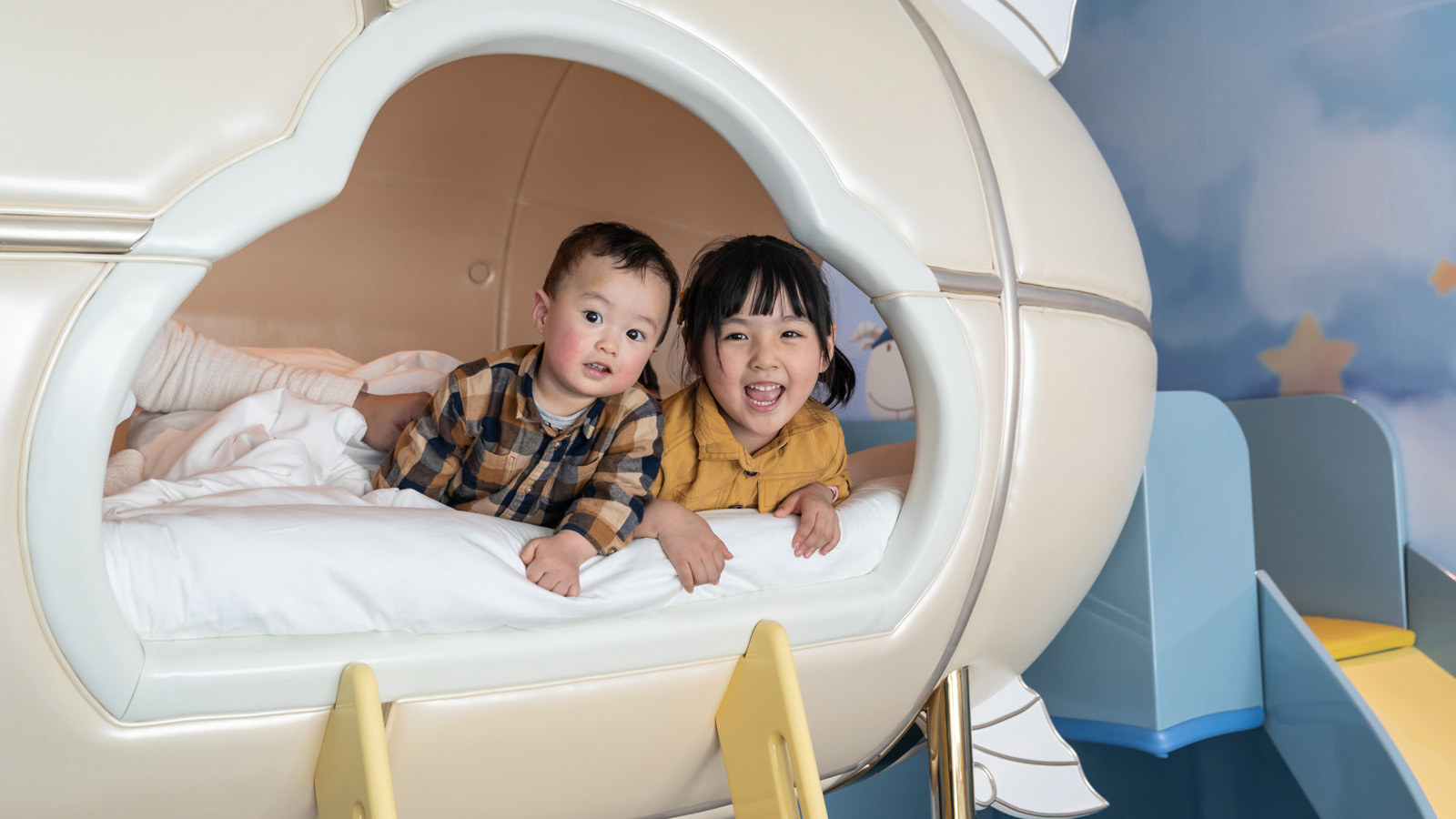 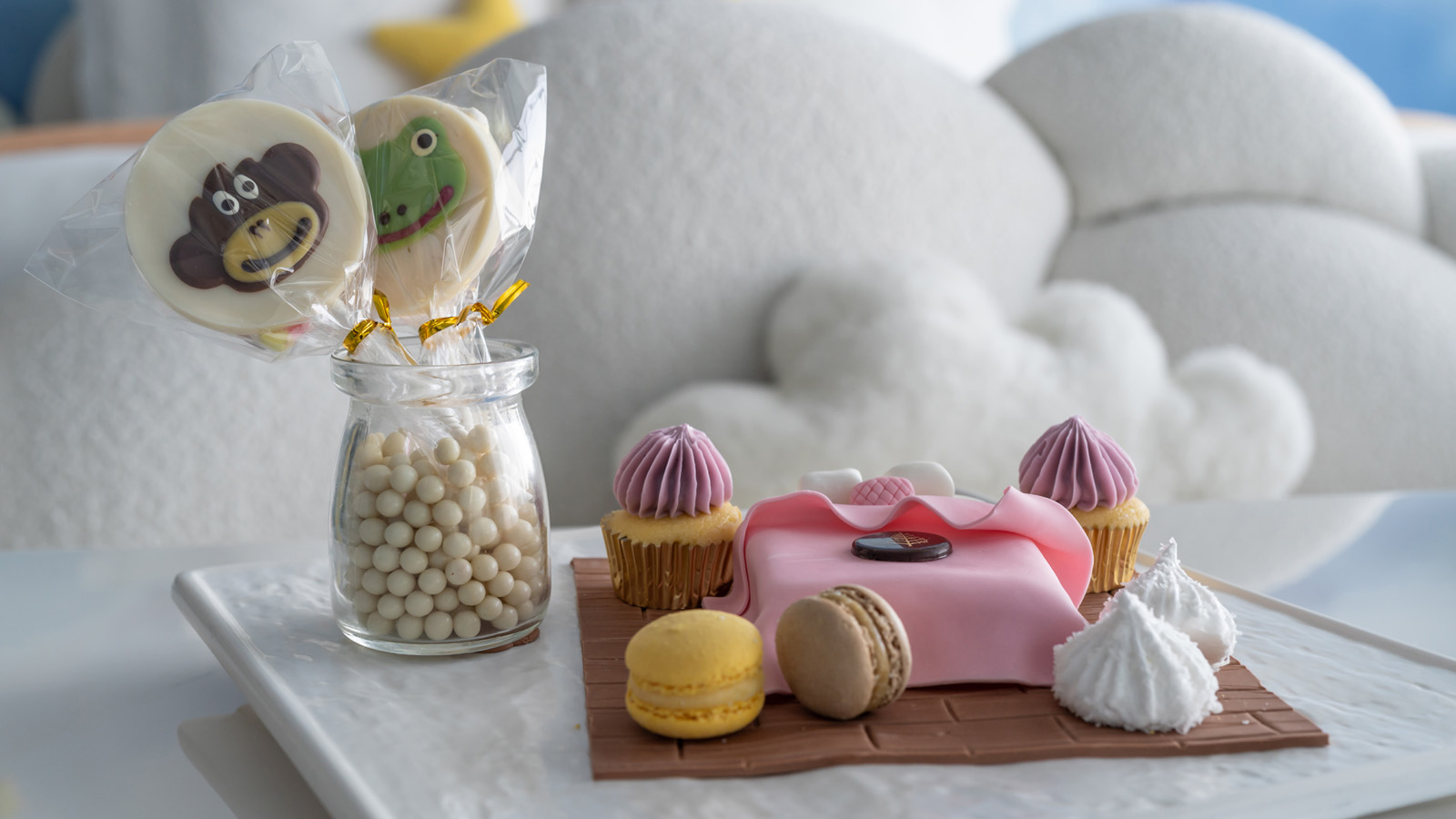 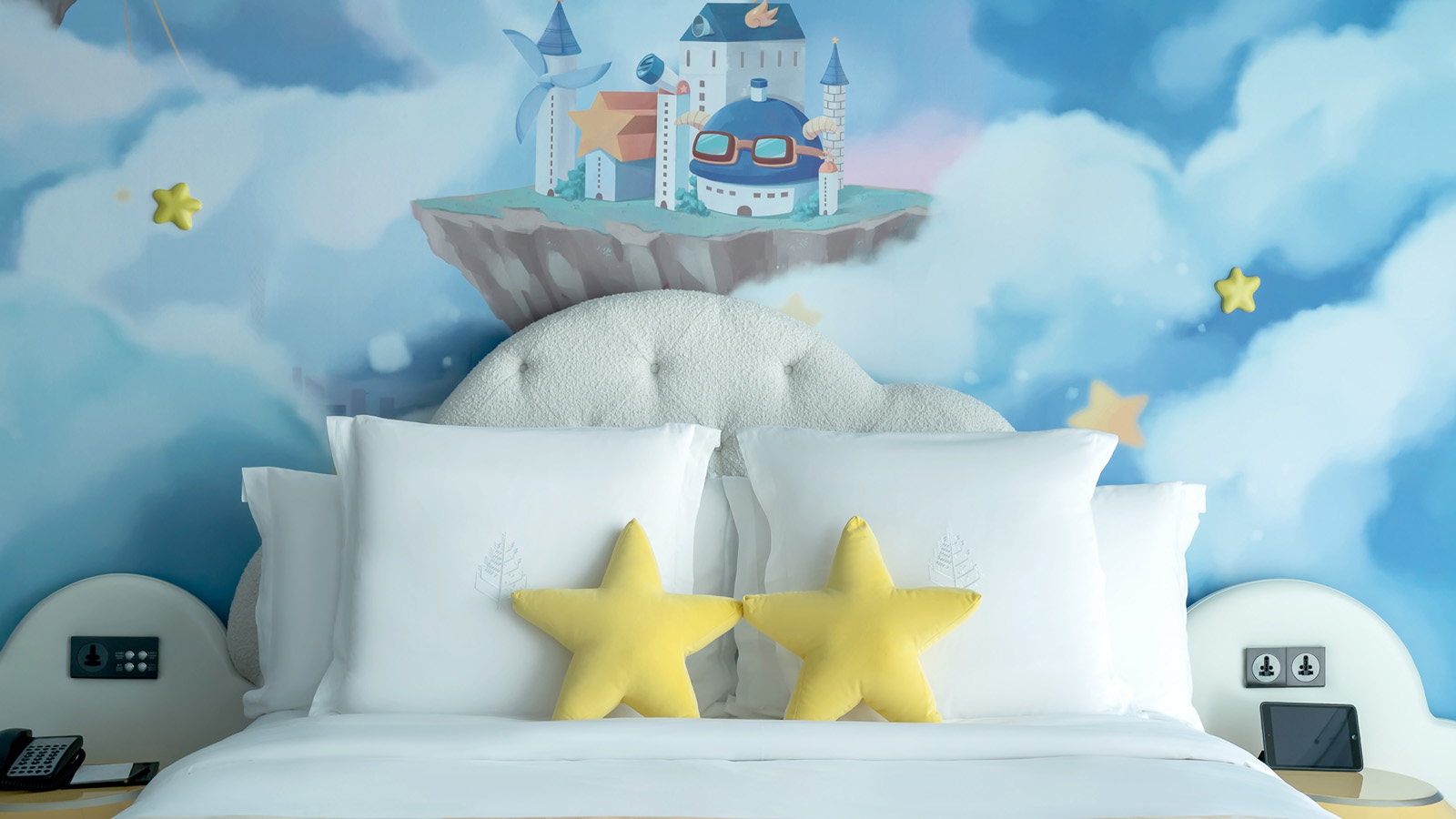 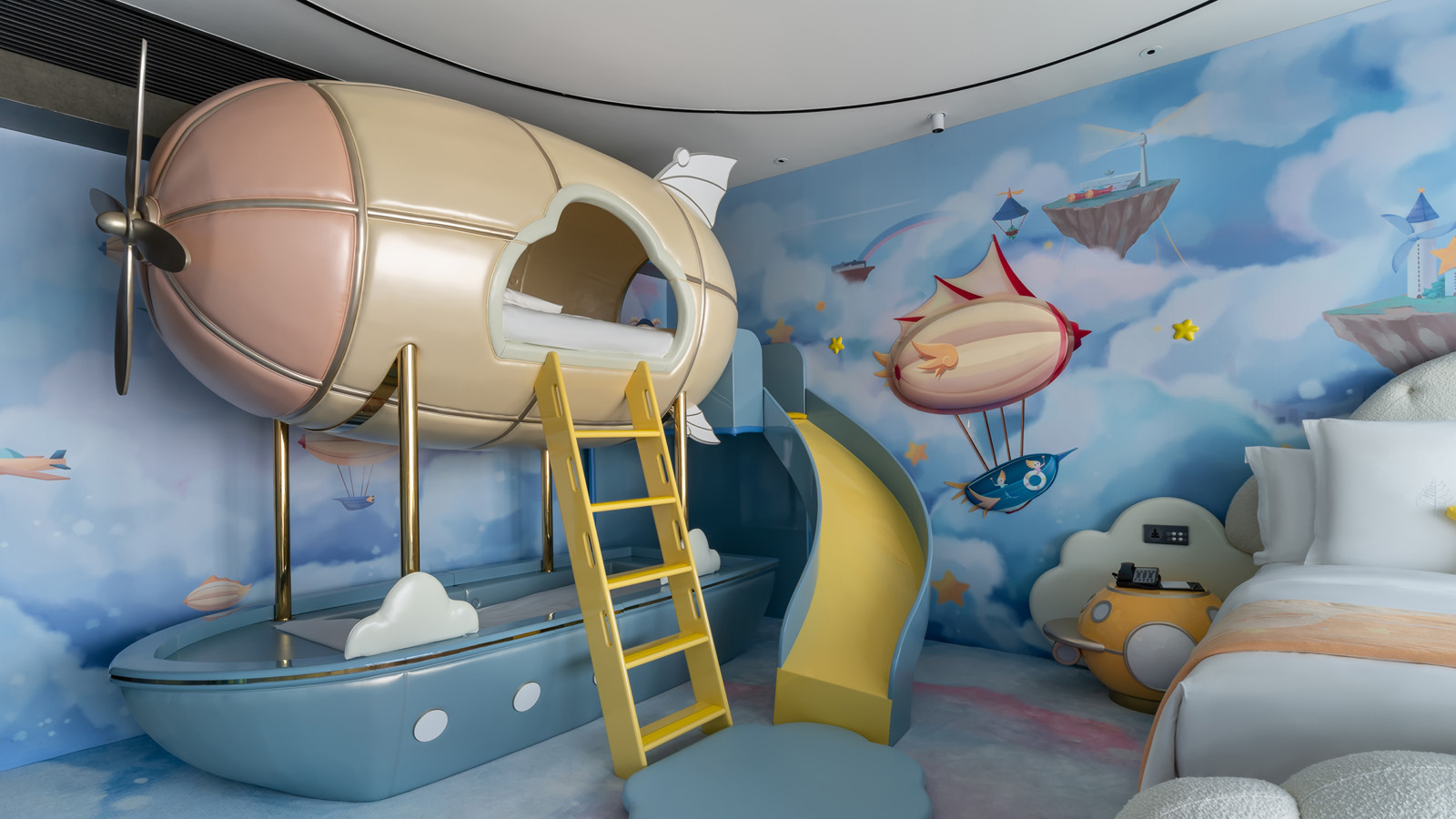 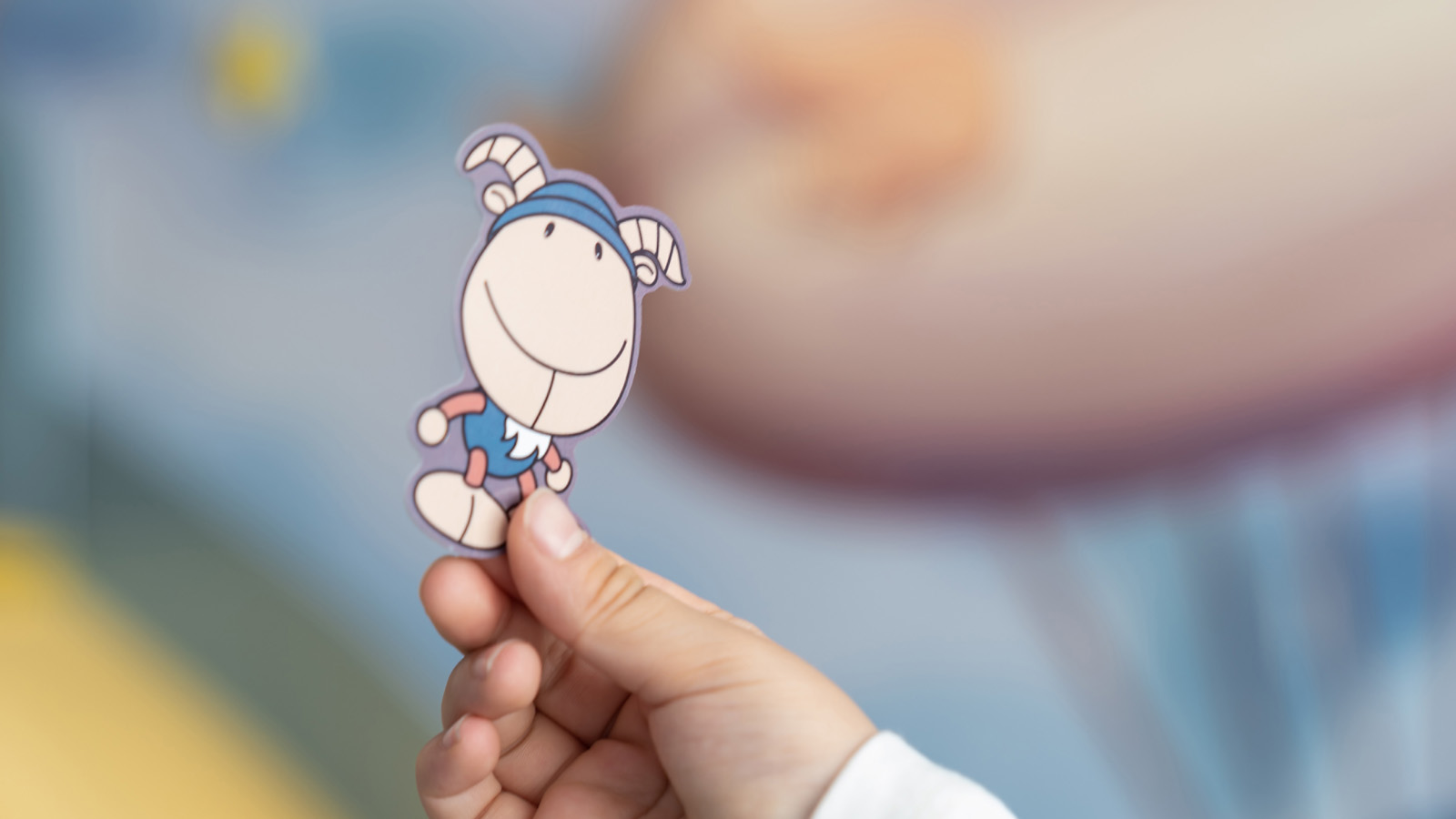 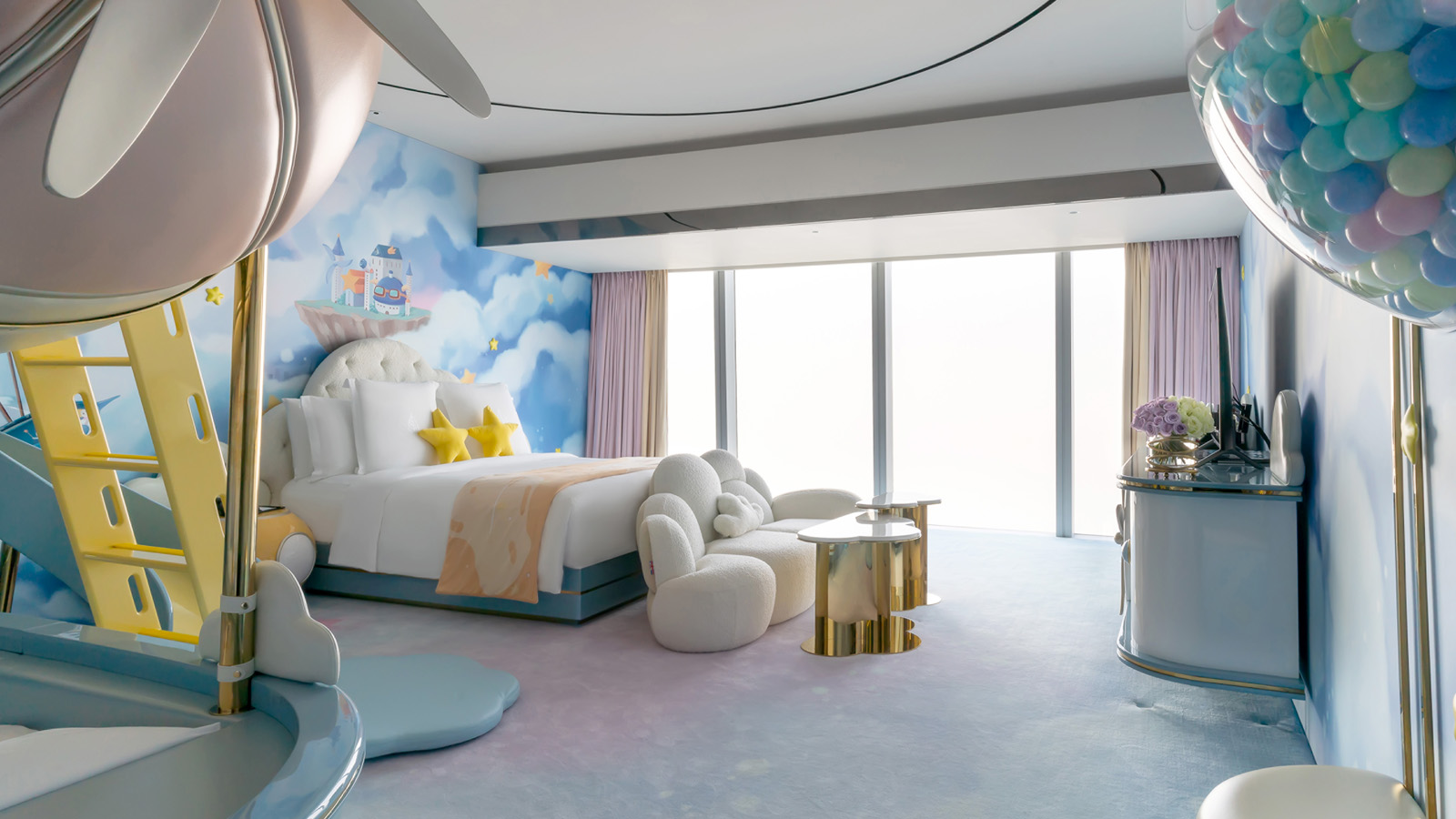 February 4, 2021,  Guangzhou, China广州四季酒店打造云端「梦幻云堡」 呈献“沉浸式”亲子入住体验 https://publish.url/zh/guangzhou/hotel-news/2021/dream-castle-family-accommodations-2.html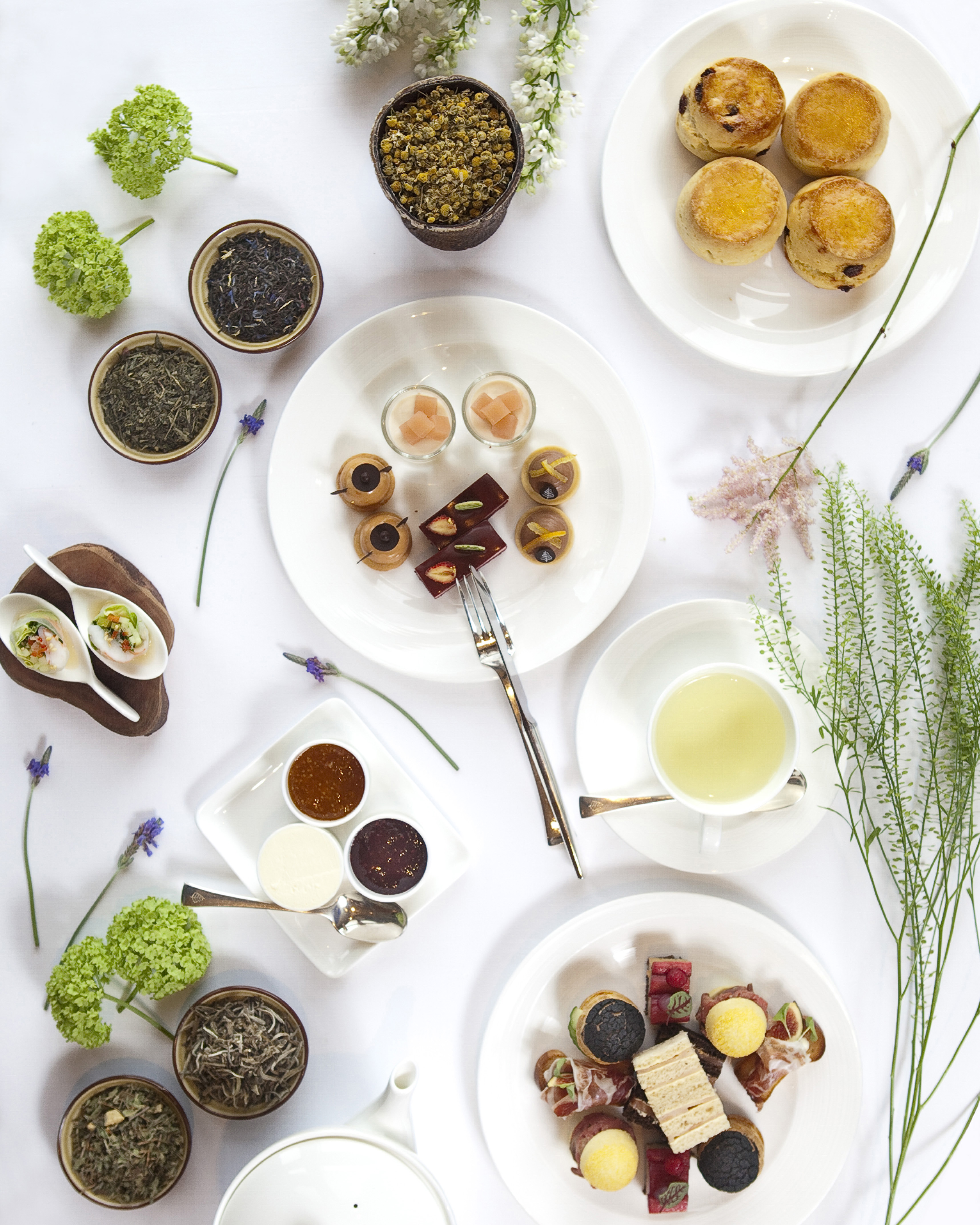 February 2, 2021,  Hong Kong, China香港四季酒店呈献最新美食推介 https://publish.url/zh/hongkong/hotel-news/2021/food-and-beverage-promotions-3.html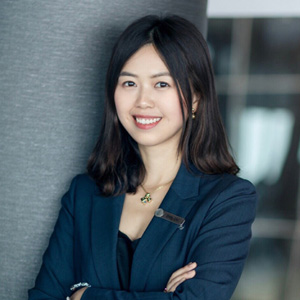 Ditty LiuDirector of Public Relations5 Zhujiang West Road, Pearl River New City, Tianhe DistrictGuangzhouChinaditty.liu@fourseasons.com86 (20) 8883-3901